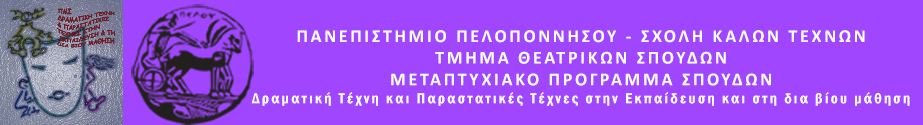 ΣΥΜΠΟΣΙΟ - SYMPOSIUM (6 διαδικτυακές συνεδρίες):INTER - διάλογοι για την εκπαίδευση στη φυλακή. Do ut des.INTER - dialogues for prison education. Do ut des.INTER – dialoghi per l’ educazione in carcere. Do ut des.Γ’ Συνάντηση 21 ΦΕΒΡΟΥΑΡΙΟΥ 2022Παρουσίαση/Συντονισμός , Ξένη ΔημητρίουΣυζήτηση, Φωτεινή Μηλιώνη1. Ξένη Δημητρίου, Εισαγγελέας Αρείου Πάγου επί τιμή, Οι φυλακές μια φορά κι έναν καιρό! 15΄’2. Αντώνης Τσουρέκης, Διευθυντής Καταστήματος Κράτησης Τρίπολης, Η εκπαίδευση και ο πολιτισμός μέσα στη φυλακή, 15’3. Φωτεινή Μηλιώνη, Δρ. Νομικής & Διευθύντρια ΝΠΙΔ, «ΕΠΑΝΟΔΟΣ», 15’4. Παύλος Καράγιωργας, Συγγραφέας, Σκηνοθέτης, Ιδρυτής ΚΘΒΡ., 15’5. Γιώργος Δάμπασης, Ηθοποιός και Σκηνοθέτης, 15΄6. Αντώνης Κόκκινος, Σκηνοθέτης, Ανοιχτό παράθυρο: Μαθήματα κινηματογράφου σε Καταστήματα Κράτησης, 15’7. Προβολή μικρής ταινίας του Αντώνη Κόκκινου, 15’8. Ρόκας Balbieri, Φοιτητής ΕΜΠ, πρώην έγκλειστος, Ιδρυτικό μέλος της Apicco, Community based Art., Ξαναφτιάχνοντας τη ζωή μου μέσα στη φυλακή: Η εμπειρία της Κοινωνικής Επιχείρησης APICCO, 15’9. Πάνος Δερβίσης , Δάσκαλος Yoga, Εμψυχωτής, 15’10. Μυρσίνη Πυκνή, Κοινωνιολόγος, Προϊστ. στην Υπηρεσία Επιμελητών Ανηλίκων Πειραιά, Πιλοτικές δράσεις με άρωμα τέχνης για έφηβους που εμπλέκονται με το νόμο 10΄11. Συζήτηση - Φωτεινή Μηλιώνη, 20’12. Βίντεο από Κατάστημα Κράτησης 20΄